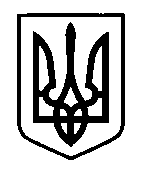 Управління освіти Прилуцької міської ради Чернігівської областіЦентр творчості дітей та юнацтва Прилуцької міської ради(ЦТДЮ)НАКАЗм.Прилукивід 04 листопада 2020 року                        		    	                              № 123Щодо організації дистанційного навчанняУ зв’язку з набранням чинності 16 жовтня 2020 року Положення про дистанційну форму здобуття повної загальної середньої освіти, затвердженим наказом МОН від 08 вересня 2020 року № 1115, зареєстрованим в Міністерстві юстиції України 28 вересня 2020 року за № 941/35224 (далі - Положення), МОН надала рекомендації закладам освіти щодо організації освітнього процесу під час дистанційного навчання.Відповідно до цього Положення в рамках організації дистанційного навчання може здійснюватися:забезпечення здобуття позашкільної освіти за дистанційною формою (як окремою формою здобуття освіти);використання технологій дистанційного навчання під час організації здобуття позашкільної освіти за різними формами (очною (денною), вечірньою), заочною, мережевою, сімейною (домашньою), педагогічним патронажем), у тому числі під час карантину та інших надзвичайних обставин.Відповідно до пунктів 6, 11, 12 розділу І, пунктів З, 5 розділу IV Положення заклад освіти у рамках власної автономії повинен:визначати в освітній(їх) програмі(ах) закладу освіти форми організації освітнього процесу для забезпечення дистанційного заняття, консультації, вебінари, онлайн форуми, віртуальні екскурсії тощо;обрати (схвалити педагогічною радою закладу освіти) конкретні електронні освітні платформи, онлайн сервіси та інструменти, за допомогою яких організовується освітній процес під час дистанційного навчання (Moodle, Google Classroom, Zoom тощо). Такий вибір полегшить учасникам дистанційного навчання процес організації навчання та користування відповідними електронними ресурсами (перш за все, гуртківцям). Водночас педагогічні працівники обирають форми, методи і засоби дистанційного навчання, а також визначають доцільність проведення конкретного навчального заняття в синхронному або асинхронному режимі. Такі дії педагогічних працівників не потребують погодження, схвалення.При цьому педагог має діяти в інтересах дитини, зокрема відповідно до пунктів 7, 9, 10 розділу І Положення:організовувати дистанційне навчання для вихованців, які не маютьмедичних протипоказань до занять із комп’ютерною технікою. Наявність таких протипоказань встановлюються на підставі медичного висновку чи іншого документа, виданого закладом охорони здоров’я (особою, яка провадить діяльність з медичної практики на підставі ліцензії) та добровільно поданого батьками або іншими законними представниками дитини (далі батьки) до закладу освіти. Якщо організовується дистанційне навчання в умовах карантину або інших надзвичайних обставинах, доцільно погодити з одним з батьків вихованця, який має відповідні протипоказання, форми взаємодії педагогічних працівників з ним і засоби навчання, що можуть використовуватися;дотримуватися санітарних правил і норм щодо формування розкладу навчальних занять, вправ для очей та постави, безперервної тривалості навчальної діяльності з технічними засобами навчання, тривалості виконання завдань для самопідготовки у позанавчальний час (домашніх завдань);створювати умови для забезпечення повноцінної участі в освітньому процесі осіб з особливими освітніми потребами (застосування допоміжних технологій навчання, підтримка з боку асистента вчителя та/або асистента учня, проведення (надання) додаткових психолого-педагогічних і корекційно- розвиткових занять (послуг) тощо) з обов’язковим урахуванням індивідуальної програми розвитку;використовувати доступні засоби комунікації ('телефонний, поштовий зв'язок тощо) для учнів, які не можуть взяти участь у синхронному режимі взаємодії з поважних причин (стан здоров’я, відсутність доступу (обмежений доступ) до мережі Інтернет або технічних засобів навчання тощо);дотримуватися вимог щодо захисту персональних даних учасників освітнього процесу в електронному освітньому середовищі.Зміст освіти, обсяг навчального навантаження. Організація дистанційного навчання не потребує розроблення та затвердження окремих освітніх програм і навчальних програм із навчальних предметів, але забезпечує виконання державних і та робочих програм.Обсяг навчального навантаження при організації дистанційного навчання не зменшується, а реалізується в синхронному та асинхронному режимах відповідно до пункту 7 розділу І Положення (з урахуванням необхідності запобігання погіршенню здоров’я учасників дистанційного навчання, а також технічних можливостей для синхронної взаємодії).Оцінювання результатів дистанційного навчання учнів передбачає, що:види та періодичність оцінювання при використанні технологій дистанційного навчання в різних формах здобуття освіти визначаються відповідно до форми здобуття освіти;оцінювання може відбуватися очно або дистанційно (з дотриманням академічної доброчесності).Облік навчальних занять, оплата праці педагогічних працівників. У журналі гурткової роботи необхідно зазначати режим Проведення (синхронний, асинхронний) конкретного навчального заняття. Відмітка про відсутність учня може робитися лише під час навчального заняття в синхронному режимі. Наразі законодавством не визначено особливостей оплати праці педагогічних працівників, які організовують дистанційне навчання. З метою дотримання прав педагогічних працівників дистанційне навчання має організовуватися в межах їхнього робочого часу, з урахуванням режиму роботи закладу освіти. Привертаємо увагу до того, що робочий час педагогічного працівника включає час, необхідний для виконання ним навчальної, виховної, методичної, організаційної роботи та іншої педагогічної діяльності, передбаченої трудовим договором та/або посадовою інструкцією.Виходячи з вищевикладеного,НАКАЗУЮ:Керівникам гуртків та студій закладу на період призупинення навчального процесу:Забезпечити регулярну та змістовну взаємодію суб’єктів дистанційного навчання.Провести не менше 30 відсотків навчального часу, передбаченого освітньою програмою закладу освіти, в синхронному режимі.Підвищувати свою кваліфікацію щодо використання інформаційно-комунікативних (цифрових) технологій в освітньому процесі. Застосовувати для вивчення окремих тем проведення занять за змішаною формою навчання (поєднання очної форми і технологій дистанційного навчання).Формування розкладу навчальних занять за умов, коли лише окремі заняття проводяться дистанційно, має здійснюватися з урахуванням інтересів всіх учасників освітнього процесу.Проведення всіх навчальних занять (незалежно від режиму проведення) датувати відповідно до календарно-тематичного планування.Завідуючим відділами Циганко О.О., Гордієнко М.Г., Линник С.С., П’ятигорець Н.М., методисту Ребенку А.А.: Забезпечити постійний моніторинг проведення онлайн занять педагогами відділу. Скласти графік проведення онлайн занять у відділі та розмістити його на веб сайті закладу. Подати довідку з детальною інформацією роботи кожного керівника гуртка, по закінченні терміну призупинення навчального процесу чи карантину.Методистам Кишиневській І.О., Супруненко О.О., Горбань О.В. на період призупинення навчального процесу створити кабінети з дистанційної формою навчання.Завідуючій відділом Борсяк Л.О. забезпечити оприлюднення на веб-сайті закладу інформації про здобуття освіти за дистанційною формою навчання.Контроль за виконанням даного наказу покласти на заступника директора з НМР Мельниченко Н.М.Директор ЦТДЮ	Т.М. СавченкоЗ наказом ознайомилися:Авдєйчік О.І.Бабак В.В.	Бойко Ю.Ю.Борсяк Л.ОВолошина О.Ю.Волик А.О. Вовк С.І.Голуб С.О.Горбань О.В.Гордієнко М.Г.Даниленко О.В.Дорошенко С.М.Дяченко  С.С.Єршова К.В.Красновська І.Г.	Кишиневська І.О.Колеснікова О.В.	Корячко Л.В.Клементьєв А.П.Кононенко А.В.     Копасова В.Г.Левченко Д.В. Линник С.С.           Мельниченко Н.М.Москаленко В.Г.Мирвода В.В.         Овод В.С.	Островський С.І.Пасічник О.А.Павлова Л.І.Петрик С.В.Поддубна Т.О.       Подолей Н.В.Припутненко С.С. П’ятигорець Н.М.  Ровна В.МРебенок А.А.           Самойленко О.О.	Сидоренко Л.ЛСікалова Ю.О.Супруненко О.О. Спиця Н.Г.	Тимченко І.В.Тищенко В.Л.Тищенко Н.В.Федченко Ю.В.Циганко О.О.Шигань Н.Д.Щербін М.В.           Щербина О.М. 